JAMUHURI YA MUUNGANO WA TANZANIAWIZARA YA AFYA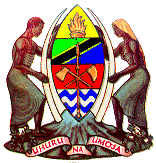 TAARIFA YA HALI YA UVIKO-19 KUANZIA TAREHE 27 AGOSTI HADI 2 SEPTEMBA, 2022Vipengele Muhimu1: Muhtasari wa Wagonjwa, Vifo na Upimaji Jumla ya vipimo vya maabara (RT PCR) 563,468 na 295,132 (RDTs) vimefanyika Katika wiki ya tarehe 27 Agosti hadi 2 Septemba 2022, vipimo 2615 vya maabara (RT PCR) vimefanyika na watu 114 walithibitika kuwa na maambukizi sawa ya 4.4% ya maambukizi. Idadi hii imepungua kwa 14.9% ukilinganisha na wiki iliyotangulia.Watu 4206 walipimwa kwa RDTs katika vituo vya kutolea huduma za afya na 110 (2.7% positivity rate) wamethibitika kuwa na maambukizi katika wiki hiiJumla ya watu waliothibitika ni 35,703 wamethibitika kwa RT PCR na 2715 wamethibitika kwa RDTs Jumla ya vifo 808, sawa na asilimia 2.3 ya waliougua toka mlipuko uanze Machi, 2020.  Kwa wiki hii, kulikuwa na mgonjwa mpya aliyelazwa wodini.Kwa tarehe 2 septemba wagonjwa watatu wamelizwa wodini. 2: ChanjoWatu wapya 602,777 wamechanja chanjo ya UVIKO-19 katika wiki hii.Jumla ya watu waliokamilisha chanjo ya UVIKO-19 hadi sasa ni 18,066,148.Epidemiolojia na Ufuatiliaji wa UgonjwaWagonjwa, Vifo na TetesiKielelezo Na. 1: Mwenendo wa walithibitika (RT PCR) kwa wiki kuanzia Desemba 2021 hadi 2 Septemba 2022Idadi ya watu waliothibitika kwa mwaka 2022 ilipungua kuanzia junuari hadi mwishoni mwa mwezi Mei. Mwanzoni mwa mwezi Juni idadi ilianza kuongezeka hadi wiki ya mwisho ya mwezi Juni. Katika wiki ya tarehe 27 Agosti hadi 2 Septemba 2022, idadi ya visa vipya imepungua kwa 14.9% ukilinganisha na wiki iliyotangulia.Jedwali 1: Visa Vipya vya UVIKO-19 na Vifo Vilivyothibitika kwa siku, tarehe 27 Agosti hadi 2 Septemba , 2022Jedwali 2: Mwenendo wa Visa Vilivyothibitika kuwa na UVIKO-19 na Vifo tangu Mlipuko Uanze hadi Wiki ya tarehe 27 Agosti hadi 2 Septemba, 2022Upimaji wa Ugonjwa wiki ya tarehe 27 Agosti hadi 2 Septmba, 2022Taarifa ya Wagonjwa Waliolazwa Siku ya tarehe 2 Septemba, 2022ChanjoJedwali: Mgawanyiko wa watu waliothibitika kuwa UVIKO-19 na vifo vya UVIKO-19 kwa Mikoa, kwa tarehe 27 Agosti hadi 2 Septmba, 2022 Tanzania Bara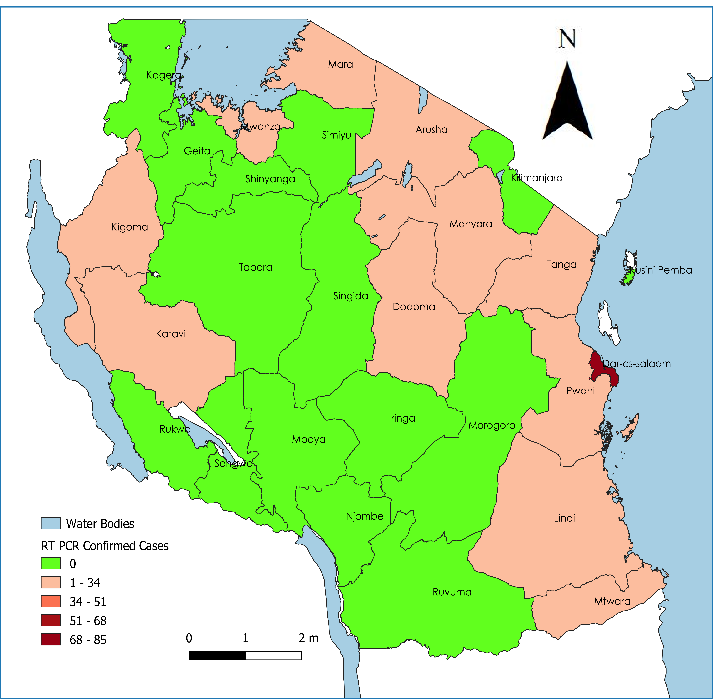 Hali ya Visa Vipya Vilivyothibitika Kuwa na UVIKO-19 Kimkoa, tarehe 27 Agosti hadi 2 Septemba, 2022 Tanzania BaraWatu wapya waliothibitika katika wiki (RT PCR)114Jumla ya watu waliothibitika tangu ugonjwa uanze 35,703Vifo vipya katika wiki0Jumla ya vifo tangu ugonjwa uanze808Idadi ya tetesi za ugonjwa zilizothibitishwa wiki hii48        TareheVisa VilivyothibitikaVifo Vilivyothibitika27 - Aug-2221028 - Aug-2214029 - Aug-2213030 - Aug -2216031 - Aug -2221001 - Sept -2210002 - Sept -22190Jumla1140Jumla ya vipimo vipya vya maabara (RT-PCR) vilivyofanyika2,615Idadi ya vipimo vipya vya maabara (RT-PCR) kwa wasafiri wanaoondoka 2,427Jumla ya vipimo vya maabara (RT PCR) vilivyofanyika tangu mlipuko uanze 563,468Idadi ya vipimo vilivyofanyika kwa wasafiri wanaoingia nchini kupitia mipakani kwa kutumia kipimo cha haraka  (RDT)1,239Watu waliopimwa RDTs katika vituo vya kutolea huduma za afya4206Jumla ya vitanda vya wagonjwa wa UVIKO-194,361Idadi ya vitanda vya UVIKO-19 vilivyokuwa na wagonjwa 3Idadi ya vitanda katika kitengo ya uangalizi wa karibu (ICU)237Idadi ya vitanda katika kitengo ya uangalizi wa karibu vyenye wagonjwa 0Idadi ya watu wapya waliochanjwa dozi ya 1 (Sinopharm) katika wiki          74,467 Idadi ya watu wapya waliochanjwa dozi ya 2 (Sinopharm) katika wiki          60,170 Jumla ya watu waliochanjwa dozi ya 1 ya Sinopharm    3,441,803 Jumla ya watu waliochanjwa dozi ya 2 ya Sinopharm    2,530,064 Idadi ya watu wapya waliochanjwa chanjo ya Janssen (JJ) katika wiki        384,820 Jumla ya watu waliochanjwa chanjo ya Janssen (JJ)  13,793,944 Idadi ya watu waliochanjwa dozi ya 1 ya Pfizer            2,242 Idadi ya watu waliochanja dozi ya 2 ya Pfizer            4,509 Jumla ya watu waliochanjwa dozi ya 1 ya Pfizer    1,835,282 Jumla ya watu waliochanjwa dozi ya 2 ya Pfizer    1,330,432 Idadi ya watu waliochanjwa dozi ya 1 ya Moderna                  -   Idadi ya watu waliochanjwa dozi ya 2 ya Moderna                  -   Jumla ya watu waliochanjwa dozi ya 1 ya Moderna        166,218 Jumla ya watu waliochanjwa dozi ya 2 ya Moderna          98,415 Idadi ya watu waliochanjwa dozi ya 1 ya Sinovac          36,254 Idadi ya watu waliochanjwa dozi ya 2 ya Sinovac          40,315 Jumla ya watu waliochanjwa dozi ya 1 ya Sinovac        767,019 Jumla ya watu waliochanjwa dozi ya 2 ya Sinovac        293,293 Jumla ya watu waliokamilisha chanjo  18,066,148 Na.MkoaWaliothibitikaWaliothibitikaVifo vipyaNa.MkoaRT-PCRRDTVifo vipya1Arusha5202Dar Es Salaam85803Dodoma1004Geita01005Iringa0706Kagera0007Katavi1908Kigoma1109Kilimanjaro05010Lindi218011Manyara30012Mara20013Mbeya04014Morogoro00015Mtwara12016Mwanza1135017Njombe00018Pwani11019Rukwa00020Ruvuma01021Shinyanga05022Simiyu00023Singida01024Songwe00025Tabora00026Tanga110Jumla1141100